Minigolfsportverband Rheinland-Pfalz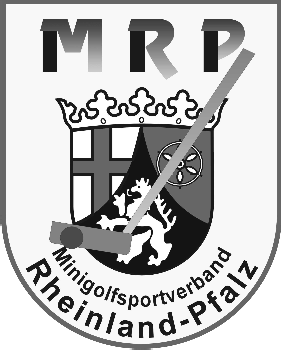 Ausschreibung 2019 für die Landesmeisterschaften der SeniorenklassenHollnich, im Oktober 2018, Ralf Fischbach SportwartVeranstalter:Minigolfsportverband Rheinland-PfalzAusrichter:Beauftragte Vereine / Platzbetreiber gemäß TerminplanArt des Turniers:Landesmeisterschaften & DM-QualifikationsturniereAustragungsorte / - termine:DERZEIT NUR VORSCHLAG17.03.2019 MA-Sandhofen (Abt.2) – inkl. allg. Klasse (fix)24.03.2019 Mainz (Abt.1)07.04.2019 Mannheim-Radrennbahn (Abt.2)28.04.2019 Traben-Trarbach (Abt.1)01.05.2019 Nachholspieltag Sollte ein weiterer Spieltag ausfallen, wird der erste Ausgefallene nachgeholtund der letzte der ausgefallenen Spieltage ersatzlos gestrichen und dient allen als automatisches Streichergebnis.Art der Wettkämpfe:Einzelwettbewerbe für Sw I, Sw II, Sm I und Sm IIMannschaftswettbewerb für 4er Senioren-Mannschaften mit einem Streichergebnis pro Runde.Landesmeister werden in der Kombination sowie auf den Systemen Eternit und Beton ausgespielt4 Runden pro SpieltagTeilnahmeberechtigt:-	Alle Spieler(innen) der Seniorenklassen mit gültigem Spielerpass, die MRP-Vereinen angehörenMeldung in den EinzelwettbewerbenGrundsätzlich ist es jedem Teilnahmeberechtigten freigestellt, in seiner altersgemäßen Kategorie oder alternativ „abwärts“ Richtung zur allgemeinen Klasse hin zu melden. Die jeweilige Meldung gilt für die LM- Wertung wie auch für die DM-QualifikationEin Einzel-Start in der allg. Klasse bei gleichzeitiger Zugehörigkeit zu einer Seniorenmannschaft ist in der Landesmeisterschaft sowie für die DM- Qualifikation DKM und DSM möglich . Für die System-DM’s ist eine solche gemischte Meldung NICHT möglich, weil dort nicht erlaubt. Der/die Teilnehmerin kann bei Qualifikation an einer System-DM nur ENTWEDERals Einzelspieler ODER als reiner Mannschaftsspieler kategoriengetrennt starten.Wertung der Einzelwettbewerbe:Die Tagessieger in den einzelnen Kategorien erhalten jeweils 0,000 PunkteAlle weiteren Teilnehmer in der jeweiligen Kategorie erhalten Punkte in Höhe des gespielten Schnitts pro Runde abzüglich des Schnitts des TagessiegersBeispiel: Sieger hat 21,750, ein Spieler mit 25,000 bekommt somit 3,250 Punkte .Dadurch wird jede gespielte Runde innerhalb der Saison gleich gewichtet, egal über welche Rundenanzahl die Turniere gespielt wurden.Landesmeisterschaft Kombination (4 Turniere):1 (ein) StreichergebnisLandesmeisterschaft Eternit / Beton (2 Turniere):Kein Streichergebnis, jeweils beide Turniere zählenBei Punktgleichheit wird bis Platz 3 gestochen, danach Amplitude über alleRunden hinweg (System LM) oder diejenige der gewerteten Spieltage (Kombi), danach Anzahl der Tagessiege, Platz 2, Platz 3 etc.WertungSenioren Mannschaften:Gewertet wird sowohl in der Kombi als auch bei der System LM per Punktsystem gemäß Ligen-SpielbetriebLandesmeister wird das Team mit der höchsten Punktzahl, bei Punktgleichheit entscheidet die Schlagzahlwertung.Bei unverändertem Gleichstand wird bis Platz 3 auf der zuletzt gespielten Anlage gestochenEinsatzbeschränkung Mannschaftswettbewerb (Festspielregel):Spieler(innen), die in mehr als 1/3 der Spieltage in derselben Mannschaft eingesetzt waren, sind für den Rest der Saison für nachgeordnete Teams dieses Vereins gesperrtEin Verstoß gegen diese Regelung wird als Nichtantritt gewertet (0 Punkte und maximale Schlagzahl)Zeitplan / Startzeiten:Spielbeginn ist jeweils um 09:00 UhrSpielergruppenstärke:Soweit möglich, in 3er Gruppen, wobei aus Zeitgründen darauf geachtet werden soll, möglichst wenige Spielergruppen zu formen.Startreihenfolge:Einzelspieler SystemTeams SystemEinzelspieler KombiTeams KombiStartmodus:Nach Möglichkeit Normal-Start an Bahn 1 für Jeden.Allerdings darf das erweiterte Schiedsgericht, bestehend aus Schiedsrichtern, Ligaleiter und Platzturnierleiter mit Blick auf Witterung und Teilnehmerzahl noch am Turniertag einen Massenstart beschließen.Startgruppenzusammen- Setzung:Gestartet wird in umgekehrter Reihenfolge des Gesamtstands, wobei am ersten Spieltag die Startreihenfolge ausgelost wird. Festlegung der Startreihenfolge bei den Einzelspielern erfolgt kategorienübergreifend, so dass die besten Spieler(innen) gemeinsam zum Schluss starten.Turnierleitung:Stellt der ausrichtende Verein (bzw. bei Spieltag 1 der Landesverband)Unterstützung durch Ligaleiter (Vorbereitung Aushang, Startplan, Erstellung und Versand Ergebnisliste)Schiedsgericht:Wird vor Turnierbeginn per Aushang bekannt gegebenStartgebühren:10 EUR pro teilgenommenen Spieltag und Teilnehmer16 EUR pro Mannschaft pro Wertung (=max. 60 EUR pro Mannschaft)Fertigstellung derAnlagen:14 Tage vor Turnierbeginn (siehe DMV-Sportordnung 7.2)Meldungen:Eine Woche vor dem 1. Spieltag an den Landessportwart mit Kopie an denLigaleiter (landessportwart@mrp-minigolfsport.de)Ligaleiter:Jörg-Rainer Kindt	(jr.kindt@gmx.de)Preise:Medaillen in allen Kategorien bis Platz 3 im Einzel wie für die MannschaftenAbgabe Meldungen an den Spieltagen:Die Turnierteilnehmer, die Mannschaftsaufstellung und die Schiedsgerichtsmitglieder aus den Vereinen gemäß Einsatzplan haben bisSamstag, 16.00 Uhr vor dem jeweiligen Spieltag, benannt zu sein und dem Ligaleiter vorzuliegen.Sitzung derLigenversammlung:Am ersten Spieltag, Samstags um 16.00 Uhr zur Klärung offener Fragen zurAusschreibung sowie Auslosung der StartgruppenStartplan:Wird nach Einreichung der Meldungen am jeweiligen Spieltag vom LigaleitererstelltErgebnislisten:Werden vom Ligaleiter nach jedem Spieltag innerhalb von drei Werktagenerstellt und gemäß Verteiler versandtSonstiges:Es gilt die Sportordnung des DMV samt Zusatz- undDurchführungsbestimmungenDM-Qualifikation:Deutsche Senioren Meisterschaft (Kombination) Mannschaften:Teams, die bei der DSM 2018 Leistungsplätze erzielt haben, sind automatisch für die DSM 2019 qualifiziert und müssen nicht an der Kombi- LM teilnehmen.Bei mehreren Mannschaften eines Vereines im Wettbewerb erhält immer die in der Abschlusstabelle höchstplatzierte Mannschaft des Vereins einen evtl. im Vorjahr erspielten DM-Leistungsstartplatz, unabhängig der numerischen Benennung.)Einzelwertung:Bundeskaderspieler(innen) sind direkt qualifiziertSpieler(innen) die bei der DSM 2017 Leistungsplätze erzielt haben, sind bei der DSM 2018 persönlich startberechtigt, sofern die Kombi LM 2018 innerhalb der Wertung beendet wirdVerteilung der Sockel- und QuotenplätzeIn jeder der vier Kategorien ist der Landesmeister für die DSM qualifiziert.Verzichtet der Landesmeister, wird innerhalb der Kategorie nachgerückt, so dass am Ende jede Kategorie einen DSM Teilnehmerhat (nicht ausgenutzte Sockelplätze müssen an DMV zurück gegeben werden)o Leistungsplatzinhaber werden in diese Regelung einbezogenStehen danach noch weitere Startplätze zur Verfügung, werden diese getrennt nach weiblich/männlich altersklassenübergreifend verteiltZur Schaffung der erforderlichen Transparenz wird daher eine nach Seniorinnen und Senioren getrennte Gesamtergebnisliste erstellt, die bereits um Bundeskaderspieler bereinigt istDie verbleibenden Startplätze werden dann strikt nach Rangfolge verteiltDM’s der SystemeGrundsätzlich die gleichen Regelungen, allerdings gibt es keine Leistungs- und BundeskaderplätzeMeldung DM-Spielbereitschaft / Beantragung ZusatzplätzeDie Vereine melden bis 01. März 2019 an den LSpW sowie an den Ligaleiter, die Spieler, die an den verschiedenen deutschen Meisterschaften 2019 teilnehmen wollen und beantragen dabei auch verbindlich (bei Zuteilung also zahlungsrelevant) Zusatzplätze